О проведении   месячника правовых знаний под девизом: «Твое завтра начинается сегодня» на территории  Соль-Илецкого городского округаВ  соответствии с Межведомственным комплексным планом по предупреждению безнадзорности, правонарушений, антиобщественных действий несовершеннолетних, других асоциальных явлений в детской и подростковой среде, защите их прав и законных интересов в Оренбургской области на 2017-.г., планом работы комиссии по делам несовершеннолетних и защите их прав Правительства Оренбургской  области, планом работы комиссии по делам  несовершеннолетних и защите их прав администрации Соль-Илецкого городского округа с целью воспитания правовой грамотности учащихся, духовно-нравственных качеств личности и гражданской позиции подростков, постановляю:        1. Провести  месячник правовых знаний  на территории Соль-Илецкого городского округа     с  19 ноября по 19 декабря 2018 года под девизом: «Твое завтра начинается сегодня»        2. Утвердить план мероприятий  (приложение № 1) и график встреч членов комиссии по делам несовершеннолетних и защите их прав  с учащимися  образовательных  организаций  (приложение № 2).3. Контроль за исполнением постановления возложить на заместителя главы администрации Соль-Илецкого городского округа по социальным вопросам  Чернову О.В.4. Постановление вступает в силу после его официального  опубликования (обнародования).Глава муниципального образования Соль-Илецкий городской округ                                                      А.А.Кузьмин    Разослано:  прокуратуру Соль-Илецкого района,  юридический отдел, ОМВД РФ по Соль-Илецкому городскому округу, управление  образования, КФСДМ, ГБУСО «КЦСОН», ГБУЗ « ГБ г. Соль-Илецка»ПЛАН мероприятий по организации и проведению месячника правовых знаний ««Твое завтра начинается сегодня»»»на территории Соль-Илецкого городского округа  с 19 ноября по 19 декабря  2018 годаГрафик  встреч членов комиссии по деламнесовершеннолетних и защите их прав,с учащимися  образовательных  организацийв рамках  месячника правовых знаний  (19.11. - 19.12.2018 г).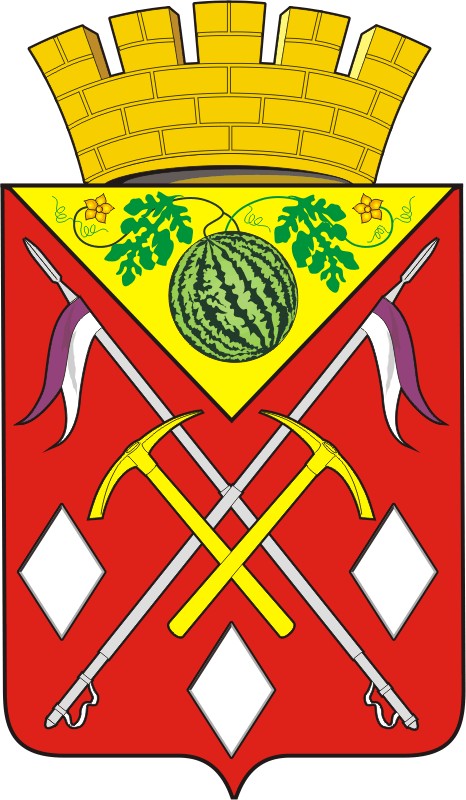 АДМИНИСТРАЦИЯМУНИЦИПАЛЬНОГО ОБРАЗОВАНИЯСОЛЬ-ИЛЕЦКИЙ ГОРОДСКОЙ ОКРУГОРЕНБУРГСКОЙ ОБЛАСТИПОСТАНОВЛЕНИЕ19.11.2018  № 2579-пПриложение №1к постановлению   администрации                                                       Соль-Илецкого  городского округа                                                                  от  19.11.2018 № 2579-п№п/пМероприятияСроки исполнения (проведения)Место проведенияОтветственные Нормативное обеспечение  Нормативное обеспечение  Нормативное обеспечение  Нормативное обеспечение  Нормативное обеспечение 1.Подготовка и реализация постановления главы администрации муниципального образования «Об организации и проведении месячника правовых знаний на территории Соль-Илецкого городского округа в 2018 году».       ноябрь2018 г.Администрация  Соль-Илецкого городского округа КДН и ЗП В.М.Хабибулина     II. Организационные мероприятияII. Организационные мероприятияII. Организационные мероприятияII. Организационные мероприятия1.«Твоё завтра начинается сегодня» - открытие месячника правовых знаний.15 ноября 2018 г.Территории округаКДН и ЗП2.Проведение Дня правовой помощи детям в Оренбургской области.20 ноября .2018 г.МОАУ «Средняя общеобразовательная школа №5 г.Соль-Илецка»Органы прокуратуры Органы местного самоуправления Органы управления образованиемОбразовательные организациии другие ведомства3Создание в муниципальных образованиях условий для организации:- конкурсов фото-видео материалов, публицистических материалов правовой тематики (газеты, журналы) с поощрением победителей;- мероприятий правовой направленности с участием подготовленных волонтеров из числа обучающихся общеобразовательных организаций, организаций начального и среднего профессионального образования, ВУЗов.21 ноября 2018 г.Территория округаОрганы прокуратуры Органы местного самоуправления Органы управления образованиемОбразовательные организациии другие ведомства4Размещение на стендах, расположенных в местах, доступных для несовершеннолетних и родителей (законных представителей),  текста Конвенции о правах ребенка,  данных с номерами телефонов Уполномоченного по правам ребенка в Оренбургской области, должностных лиц органов управления образованием, социальной защиты населения, здравоохранения, подразделений по делам несовершеннолетних отделов внутренних дел, комиссий по делам несовершеннолетних и защите их прав, номера «Общероссийского телефона доверия», единого федерального номера службы телефонного консультирования по проблемам безопасного пользования сети – Интернет и мобильной связи, телефона доверия Оренбургского областного клинического наркологического диспансера  и др.весь периодТерритория округаКДН и ЗПУчреждения системы профилактики безнадзорности и правонарушений несовершеннолетних района5.Оказание консультативно-психологической помощи детям и их родителям специалистами «Детского телефона доверия» с единым общероссийским номером8-800-2000-122Проведение разъяснительной работы с несовершеннолет-ними о возможности обращения по фактам нарушения их прав и законных интересов на «Общероссийский телефон доверия».весь периодТерритория округаОбразовательные организацииУчреждения системы профилактики районаРуководители образовательных организаций6.Обеспечение работы «Горячих телефонов» по вопросам защиты прав несовершеннолетних и другим правовым вопросам.весь периодТерритория округаУчреждения системы профилактики  округа7.Разработка и распространение информационных материалов правовой направленности.весь периодТерритория округаУчреждения системы профилактики  округа        8. Разработка и распространение раздаточного материала (листовок, газет, памяток) на актуальные темы по формированию здорового образа жизни и вопросам прав несовершеннолетних в части охраны здоровья и гарантированного объема бесплатной медицинской помощи.весь периодТерритория округаУчреждения системы профилактики  округа9.Оказание консультативной помощи подросткам и их законным представителям по вопросам пропаганды здорового образа жизни.весь периодадминистрация  городского округа10.Осуществление контроля за занятостью во внеурочное время учащихся, состоящих на всех видах профилактического контроля и  учета.весь периодТерритория округаУчреждения системы профилактики  Соль-Илецкого городского округа11.Активизация деятельности служб медиации по снижению уровня конфликтности в детско-подростковой среде, осуществление системного просвещения педагогов, обучающихся, родителей  основам конфликтологии и медиации, обучение их восстановительным (примирительным) технологиям и практикам.весь периодТерритория округаУчреждениясистемыпрофилактики безнадзорности и правонарушенийокруга12Активизация деятельности служб медиации по снижению уровня конфликтности в детско-подростковой среде, осуществление системного просвещения педагогов, обучающихся, родителей  основам конфликтологии и медиации, обучение их восстановительным (примирительным) технологиям и практикам.весь периодТерритории области Управление образования А.Ю.РейсбихII. Информационная безопасность несовершеннолетних.II. Информационная безопасность несовершеннолетних.II. Информационная безопасность несовершеннолетних.II. Информационная безопасность несовершеннолетних.1Мероприятия под девизом «Твой Интернет – твоя безопасность»: уроки медиабезопасности, тематические занятия в рамках уроков ОБЖ, информатики, обществознания, права, правовые практикумы и инструктажи по обучению детей и подростков правилам ответственного и безопасного использования Интернета и мобильной связи: «Безопасность детей в сети», «О видах компьютерного мошенничества», «Как не стать жертвой в сети Интернет», «Защита информации от современных компьютерных угроз».весь периодОбразовательные организацииРуководители муниципальных  органов управления образованиемРуководители образовательных организаций и детскихспециализированных учреж-дений системы социального обслуживания населенияОрганы и учреждения системы профилактики 2Распространение информации о возможности использования портала «Персональные данные. дети» и видеороликов Роскомнадзора «Персональные данные».весь периодТерритория округаОрганы и учреждения системы профилактики безнадзорности и правонарушений несовершеннолетнихКДН и ЗПIII.  Массовые мероприятияIII.  Массовые мероприятияIII.  Массовые мероприятияIII.  Массовые мероприятия1.Организация мероприятий, направленных на повышение правовых знаний несовершеннолетних в том числе  по изучению Конвенции о правах ребенка, Конституции РФ, международного и российского законодательства в сфере прав человека с участием юристов, правоведов, сотрудников прокуратуры, КДН и ЗП, ПДН ОМВД и других заинтересованных специалистов;проведение часов общения, бесед, круглых столов, дискуссий, акций, конкурсов, викторин, выпуск стенгазет, подготовка телепередач, размещение информационно-пропагандистких материалов на сайтах образовательных организаций по вопросам правовой ответственности несовершеннолетних, защите их прав и свобод.весь периодОбразовательные организациидетский домспецшкола для мальчиковУчреждения системы профилактики Руководители образовательных организаций,детского дома,спецшколы для мальчиков2.Проведение мероприятий, посвященных :-Международному дню защиты прав детей-Дню матери России- Международному Дню защиты информации-Международному дню прав человека- Всемирному  Дню информации-Дню Конституции РФ20 ноября 30 ноября.30 ноября.10 декабря.26 ноября.12 декабря.Территория округаРуководители ОО ЦТРУчреждения системы профилактики безнадзорности и правонарушений несовершеннолетних округа3.Акция «Пост прав детей ребенка» 20 ноября 2018 г.ОбразовательныеорганизацииКФСДМ, УО, ОО4.Сбор  окружной детской общественной правой палатыдекабрь 2018 г.ОбразовательныеорганизацииКФСДМ, УО, ОУ, ЦТР5Спортивные мероприятия, турниры, принятие нормативов Всероссийского физкультурного комплекса ГТОВ течение всего периодаТерритория округаКФСДМУО6Проведение областного детского референдума12 декабряОбразовательные организацииУО 7.Книжные выставки, уроки права, мероприятия посвященные знанию конституции и своих прав.весь периодКлубныеучрежденияРуководителиклубныхорганизаций8.Проведение спортивного праздника для детей-инвалидов с приглашением несовершеннолетних, состоящих на контроле в КДН и ЗП в рамках Всемирного дня ребенка и Дня инвалидов.весь периодФОККФСДМЧлены КДН и ЗПVI. Правовое просвещение родителейVI. Правовое просвещение родителейVI. Правовое просвещение родителейVI. Правовое просвещение родителей1.Организация и проведение родительских всеобучей «Дети имеют право», «Профилактика употребления наркотиков и других психотропных веществ», «Подросток в мире привычек», «Этот трудный подростковый возраст», «Роль семьи в развитии моральных качеств ребенка»в период месячникаТерритории округаУОРуководителиобразовательныхорганизаций2.Организация и проведение родительских собраний «Ответственное родительство – крепкая семья».в период месячникаТерритории округаУОРуководителиобразовательныхорганизаций3.Тематические  занятия в рамках родительского всеобуча по правовому просвещению родителей, разъяснению  последствий неисполнения ими обязанностей по воспитанию и обучению детей, предупреждению несчастных случаев с детьми, жестокого обращения с ними, а также информирование родителей о специальных  программах контроля, ограничивающих нежелательный конвент на домашних компьютерах, о действующих в  России линиях помощи детям и их родителям в случаях Интернет – угроз «Обеспечение комплексной  безопасности детей – общая забота семьи, государства и общества».в период месячникаТерритории округаУОРуководителиобразовательныхорганизаций4.Тематические заседания Советов профилактики, управляющих советов и других органов государственно-общественного управления образованием по вопросам  предупреждения правонарушений и других негативных явлений в детско-подростковой среде, обеспечения  комплексной безопасности детейв период месячникаТерритория Соль-Илецкого городского округаУОРуководителиобразовательныхорганизаций5.Индивидуальные и групповые консультации психолого – педагогической и правовой направленности для семей, находящихся  в  социально опасном положении.в период месячникаТерритория Соль-Илецкого городского округаУОРуководителиобразовательныхорганизаций6.Проведение родительских собраний в организациях, подведомственных министерству физической культуры, спорта и туризма, по вопросам правовой защищенности несовершеннолетних.весь периодТерритории округаМинистерство физической культуры, спорта и туризмаМуниципальные образованияV. Информационное сопровождениеV. Информационное сопровождениеV. Информационное сопровождениеV. Информационное сопровождение1.Освещение в средствах массовой информации хода и итогов проведения месячника правовых знаний.весь периодСМИ  округаКДН и ЗП Органы и учреждения системы профилактики округа2.Подготовка телепередач, информационных буклетов, размещение информационно - пропагандистских материалов на сайтах образовательных организаций по вопросам защиты прав детей и соблюдения обязанностей.весь периодСМИ  округаРуководители образовательных организацийПриложение №2к постановлению   администрации                                                       Соль-Илецкого  городского округа                                                                  от  19.11.2018 № 2579-п№ п/пОбразовательнаяорганизацияКонтактный телефонЧлены КДН и ЗП1.Государственное казенное образовательное учреждение для детей-сирот и детей, оставшихся без попечения родителей «Детский дом» г. Соль-Илецка2-55-39А.А.Литвинов 2.МОБУ « СОШ №12-34-79О.В.Чернова  3.МОБУ «СОШ №7»2-82-07А.Ю. Рейсбих4.МОБУ «СОШ №4»2-37-05И.В.Граброва5.МОАУ « СОШ №5»2-56-83 Н.Т.Шадьяров6.МОБУ «СОШ №2»	2-33-032-35-02Л.В. Шмелева 7.МОБУ « СОШ №32-59-272-66-43С.С.Костин8.МОБУ «Лицей Соль-Илецкого  округа»2-76-282-79-01Г.В.Васильева9.ГАОУ  СПО «Соль-Илецкий индустриально-технологический техникум2-33-36Хабибулина В.М.10МОБУ «Ветлянская СОШ»3-07-02Абдульманова Л.М.11МОАУ «Григорьевская СОШ»3-02-43А.С.Кучкин12.ГКУ учебно-воспитательное общеобразовательное учреждение для обучающихся с девиантным (общественно-опасным)  поведением  «Специальная общеобразовательная школа открытого типа  (для мальчиков)  Оренбургской области».2-33-36В.М.Хабибулина